                             CURRICULUM VITAE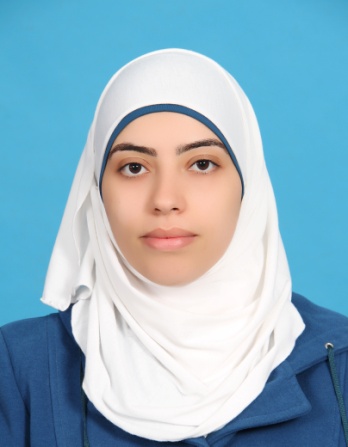 Personal Information:                                            Name: Raneen Samer Sa'di Qaradeh. Address: Al-Makhfeyeh St , Nablus, West Bank.  Telephone: 09-2349640 Cell Phone: 00972599116300 Email: raneen_qara@hotmail.com   Date of Birth: March, 26, 1989Place of Birth: Palestine Nationality: PalestinianSex: Female
Education :   2013-2014:         MA Creative Writing (Merit), College of Arts, University of Lincoln, Lincolnshire, England.    2007-2011:      BSc, English Literature and Language (average 88.6%), Faculty of Arts, An-Najah National University, Nablus, West Bank, email: info@najah.edu.    2006-2007:      General Examination Board ,social sciences (average 97.6 %), Sameer sa'd Al-dean School, Nablus, West Bank.Employment History:Sept. 2014 _ up to now:   The English Dept., An-Najah National University, Nablus, as an English instructor.Oct. 2011 _ Sept. 2013 :     Schools of UNRWA in Nablus and Jenin, as an English teacher for 4th, 5th, 6th, 7th, 8th, and 9th grades.Feb. 2012 _ April 2012:     Future Generation Hands Association,   Nablus_Palestine, as a translator.Sept. – Oct. 2011:     The Ministry of Education,Tell High school , Nablus_ Palestine , as an English teacher for the 8th and 9th grades.July – Sept. 2011:     AMRA Information Technology  Centre, Nablus _Palestine , as an English trainer for a conversation course.Skills:Computer:  Microsoft office (very good), Photo Paint (good) .Drawing and painting Leadership, elocution and InterviewingAbility to work in teams and under pressures Professional Qualifications (Training)April 2013:     Attended multiple workshops and lectures in IATEFL (International Association of Teachers of English as a Foreign Language), Liverpool, England. Sept –Oct. 2010:    Attended "Creative Writing" Workshop run by the British-Syrian writer- Robin Qassab, at An-Najah National University, Nablus, West Bank.June 2008:    Attended an “English Conversation Course", Continuing Education Center ,An- Najah National University , Nablus ,West Bank, Tel: 09239496 ,  email:cec@najah.eduOther Achievements:Feb. 2014:     Recited and talked about some of my English poems in the Cultural Diversity Festival- University of Lincoln- England, as I was nominated from the English Language Centre.August 2013:    Conducted a workshop for English teachers of UNRWA in Nablus titled “English for Young Learners and Teenagers”. This workshop was the outcome of attending and participating in IATEFL. April 2013:     Delivered a poster presentation in IATEFL in Liverpool-England, titled “Teaching English within Literature” where I discussed some methods of teaching English for second language learners through reading literature.2010 and 2011:    Supervised and conducted two English graduation ceremonies of the English Dept. at An- Najah University.2010 :     volunteered to teach English for male-students in  PSD , Nablus , West Bank.Languages:  Arabic : mother tongue   English : (my field of study)Interests:    Reading, writing, painting, drawing, cooking, designing and traveling.References:Dr. Fayez Aql , English Department, An-Najah National University, Nablus, West Bank, Tel: 0599168161, e-mail : faqel@yahoo.com    Dr. Abdl Kareem Ighbareyah, An-najah National University, Nablus, West Bank, Tel: 0549784620, e-mail:  kareem1@netvision.net.ilDr. Abdl Kareem Daraghmeh An-najah National University, Nablus, West Bank, Tel: 0599270597, e-mail: adaragmeh@najah.edu